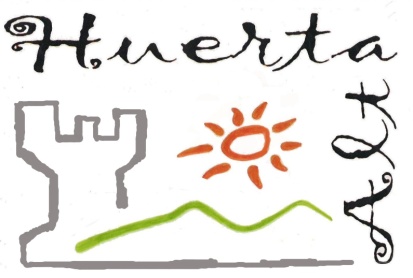 ENGLISH DEPARTMENT  - IES HUERTA ALTA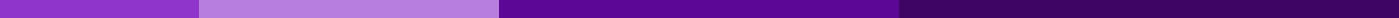 Test Units 1                                                          Block: Listening /  level A Listen to the recording and answer the questions according ONLY to it. Make sure you DON’T write in this piece of paper, your answer sheet is given separately. Use a PENCIL in you answer sheet. Remember that every wrong answer will be marked as -⅛ of a right answer.Listen to the students talk about their projects in class.KEYWhich topic does Kieran talk about?Which topic does Kieran talk about?Which topic does Kieran talk about?Which topic does Kieran talk about?Which topic does Kieran talk about?Which topic does Kieran talk about?Which topic does Kieran talk about?Which topic does Kieran talk about?a.wind farmsb.solar-powered energyc.the greenhouse effectd.an eco-friendly companyWhich topic does Finley talk about?Which topic does Finley talk about?Which topic does Finley talk about?Which topic does Finley talk about?Which topic does Finley talk about?Which topic does Finley talk about?Which topic does Finley talk about?Which topic does Finley talk about?a.wind farmsb.tentsc.towersd.ships Which topic does Jess talk about? Which topic does Jess talk about? Which topic does Jess talk about? Which topic does Jess talk about? Which topic does Jess talk about? Which topic does Jess talk about? Which topic does Jess talk about? Which topic does Jess talk about?a.wind farmsb.tentsc.towersd.shipsUsing hot air as fuel is an idea being developed by a company from ____________.Using hot air as fuel is an idea being developed by a company from ____________.Using hot air as fuel is an idea being developed by a company from ____________.Using hot air as fuel is an idea being developed by a company from ____________.Using hot air as fuel is an idea being developed by a company from ____________.Using hot air as fuel is an idea being developed by a company from ____________.Using hot air as fuel is an idea being developed by a company from ____________.Using hot air as fuel is an idea being developed by a company from ____________.a.Spainb.Australiac.Austriad.FranceThe idea has already been used in ___________.The idea has already been used in ___________.The idea has already been used in ___________.The idea has already been used in ___________.The idea has already been used in ___________.The idea has already been used in ___________.The idea has already been used in ___________.The idea has already been used in ___________.a.Germanyb.Portugalc.Spaind. AustraliaThe hot air fuel can generate enough electricity to power up to ____________ homes.The hot air fuel can generate enough electricity to power up to ____________ homes.The hot air fuel can generate enough electricity to power up to ____________ homes.The hot air fuel can generate enough electricity to power up to ____________ homes.The hot air fuel can generate enough electricity to power up to ____________ homes.The hot air fuel can generate enough electricity to power up to ____________ homes.The hot air fuel can generate enough electricity to power up to ____________ homes.The hot air fuel can generate enough electricity to power up to ____________ homes.a.10,000b.200,000c.20,000d.100,000According to Finley, a lot of people __________ living near wind farms.According to Finley, a lot of people __________ living near wind farms.According to Finley, a lot of people __________ living near wind farms.According to Finley, a lot of people __________ living near wind farms.According to Finley, a lot of people __________ living near wind farms.According to Finley, a lot of people __________ living near wind farms.According to Finley, a lot of people __________ living near wind farms.According to Finley, a lot of people __________ living near wind farms.a.hateb.likec.loved.can’t standAccording to Finley, wind farms located in the ________ are the most powerful type of wind farms.According to Finley, wind farms located in the ________ are the most powerful type of wind farms.According to Finley, wind farms located in the ________ are the most powerful type of wind farms.According to Finley, wind farms located in the ________ are the most powerful type of wind farms.According to Finley, wind farms located in the ________ are the most powerful type of wind farms.According to Finley, wind farms located in the ________ are the most powerful type of wind farms.According to Finley, wind farms located in the ________ are the most powerful type of wind farms.According to Finley, wind farms located in the ________ are the most powerful type of wind farms.a.seasb.mountainsc.desertd.citiesThe idea that Jess talks about can help reduce the cost of __________.The idea that Jess talks about can help reduce the cost of __________.The idea that Jess talks about can help reduce the cost of __________.The idea that Jess talks about can help reduce the cost of __________.The idea that Jess talks about can help reduce the cost of __________.The idea that Jess talks about can help reduce the cost of __________.The idea that Jess talks about can help reduce the cost of __________.The idea that Jess talks about can help reduce the cost of __________.a.cargo  shipsb.fuelc.electricityd.coalJess talks about an eco-friendly form of transporting _________Jess talks about an eco-friendly form of transporting _________Jess talks about an eco-friendly form of transporting _________Jess talks about an eco-friendly form of transporting _________Jess talks about an eco-friendly form of transporting _________Jess talks about an eco-friendly form of transporting _________Jess talks about an eco-friendly form of transporting _________Jess talks about an eco-friendly form of transporting _________a.peopleb.productsc.clothingd.animals1b2a3d4b5c6d7a8a9b10b